فتنه عراقحضرت بهاءاللهاصلی فارسی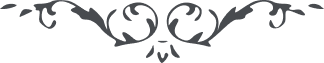 من آثار حضرت بهاءالله - مائده آسمانی، جلد 8 صفحه 186مطلب دویست و یازدهم _ فتنه عراقدر لوح مبارکی نازل شده قوله تعالی : " اول فتنهٴ در عراق ظاهر چه که در اول یوم عاشورا مقام حزن سرور ظاهر و مقام صمت صوت تصنیف مرتفع باری این حرکت سبب اعلاء کلمه نفوس خبیثه شد اگر چه عاملین قصد و نیتشان ظهور و بروز حضرت نقطهٴ اولی روح ما سواه فداه بوده یعنی مولود مبارک در یوم اول محرم و همچنین اعتقاد بر اینکه ائمه صلوات الله علیهم کل رجعت فرموده‌اند و از قبور بیرون آمده‌اند بلی این امر حق است و لکن اهل عالم الی حین بر ظهور قائم ملتفت نبوده و نیستند الا معدودی لذا مقتضیات شفقت و عنایت حق جل جلاله آنکه کما فی السابق در ایام عاشورا کل بمصیبت سید الشهداء روح ما سواه فداه مشغول گردند الی ان یکشف الله لعباده اسرار ظهوره و ما انزله فی کتابه المبین این مظلوم در ارض طا شب عاشورا صائم بوده و در یوم بعد از ظهر چای و نان صرف میشد این بود عمل مظلوم و نفوس موجوده بعضی آگاهند و میدانند و در عراق هم ایام عاشورا را بذکر مصیبت مشغول باید احبا بافق اعلی ناظر باشند .... "